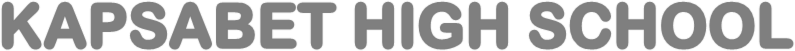 121/1MATHEMATICS PAPER 1MARKING SCHEME1.-2M1A1Min &deno2.Food = Trans = Rem = Fraction of saving= 1 – (+  + ) = 1 -  = Salary = 3400 x = KSh. 17000M1M1A1 Fraction 3.M1M1A1For denFor number 4.+ 1 = 28 = 27 x  = 27 x  = 27 = 2x = 0x = 0M1A15.S =  = 8.1= =  = 11.68Shaded area = 18.05 – 11.68= B1M1A1B1For 11.686. x 100,000 = 2400 x 180,000 = 7020= 9420M1M1A17.(a) x(x + 4) = 96 + 4x – 96 = 0     (x-8) (x + 12) = 0     x = 8     Length = 12     Width  = 8(b) Perimeter = 2 (8 + 12) = 40mM1A1 B1 Both8.Sin-1 0.5 = (90 – a)600 = 900 – a a = 300Cos 300Cos a = M1 for a = 300B1 for  CAO9.(a)  =  = x = 6(b)  = 4.684AB = 2 x 4.684 = 9.368A =  x 15 x 9.368 -  x 7.5 x 4.684= 52.698M1A1M1A110. x  (10 – 6) = 314.29cm3 x  = 314.29r = 4.217M1M1A111.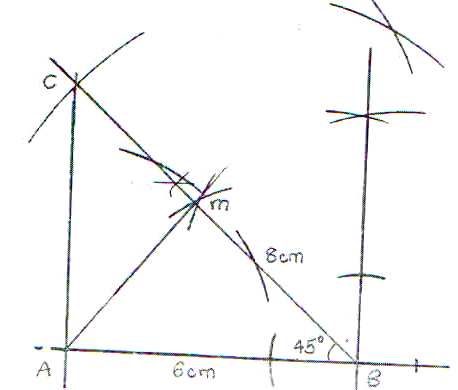 AM = 4.2cm, AC = 5.6cm ( 0.1cm)B1B1B1B1Construction of 450ABC Dropped from A to BCFor AM to AC12.50,48,46,…………… = 50 + 7x (-2)= 36 =  (2 x 50 + (20 – 1) (x – 2) = 620M1A1M1A113.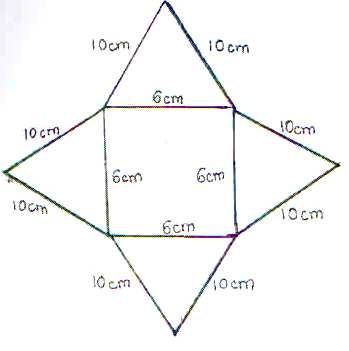 Surface area of base = 6cm x 6cm = 36cm2Area of sides (flaps) = ( ½ x 6cm x 8cm)4 = 96cm2Total surface area = 36cm2 + 96cm2 = 132cm2B1M1A1Net14.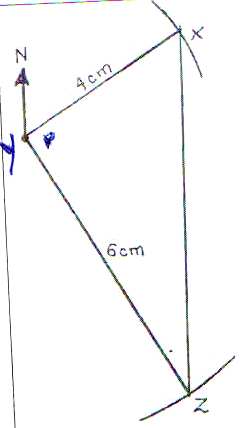 3240(7.2 x 5) km= 36kmB1B1B1B1Z accurately located wrt YX accurately located wrt YBearing of X from ZDistance of X from Z15. - 18 x  - 40 = 0 - 18 x -40 = 0Let  be tt2 – 18t – 40 = 0t(t – 20) + 2(t – 20) = 0(t + 2)(t-20) = 0Either t – 20 = 0  t = 20or t + 2 = 0 t = -2but t = 2xfor 2x = -2 there are no real valuesbut for 2x = 20 = x = 4.32 (2 dps)M1A1B1eqn in tboth 16.x = 180,000x =  x 100= 200000y = 200000BP  x 100 = 166,666.66M1M1A117.=  x 90 = 210kmRemaining distance = 360 – 210 = 150kmAs = 90 + 110 = 200kmTime for meeting =  = 0.75 hrs= 45 minsMeeting time = 10.35                         +  .45                          11.20 a.m(ii) Distance from A 210 + (0.75 x 90)                                 = 210 + 67.5                                 = 277.5 km(b) Time minibus arrived at B Time =  =  = 4 hrs= 8.15 + 4 hrs = 12.15 p.mTime taken by the tourist to arriveB = 12.15 pm – 10.30 a.m =  1 hr 45 min = 1 x 100= 175km Home to B = 175kmHome to A = 360 – 175= 185kmB1B1M1A1M1A1M1M1A1B1 Distance covered by minibus for    2 hrsAns CAO18.Cos =  = 100.330A = x 250 x 320 Sin 100.33= 3.9352 ha2R = R = 223.6A =  x 223.62 – 39351.65= 117,781.7m2M1A1M1M1A1 M1A1M1M1A1Area of circleDifference19.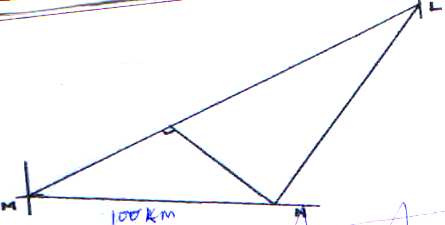 (ii)  4.4 x 50 = 220km 5(iii) 8.5 x 50 = 4255(iv) 2000B1B1B1B1 B1B1B1B1B1B1  Pst of LPst of NPst of MConstruction of bisectorMeasurement LengthMeasurementLength Measurement Angle 20.(a) (b)  + 10 =  = 10= 10 = 10    200x + 6000 = 10x2 – 50x     20x + 600 = x2 – 5x     x2 + 15x – 40x – 600 = 0     x(x + 15) – 40(x + 15) = 0    (x-40)(x+15) = 0    x = 40 people    40 – 5 = 35= = KSh. 40B1B1B1M1M1M1A1B1M1A121.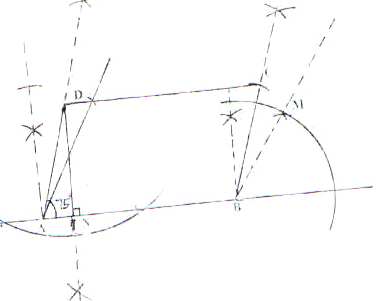 (b) (i) Length of ON = 3.9cm0.1     (ii) Area = 6 x 3.9           = 23.4cm2 B1B1B1B1B1B1B1Both 900& 600 at A750 at A900& 600 at B750 drawn at point BBoth AB = 6cm and BC = 4cmParrallegram completed Drawn22.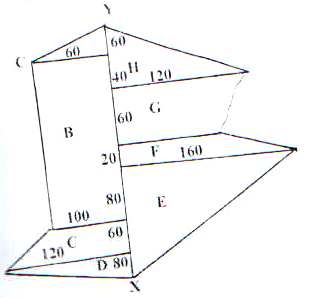 Areas.A =  x 60 x 60 = 1800m2B = x 200 = 16000m2C =   x 60 = 6600m2D =  x 120 x 80 = 4800m2E =  x 160 x 220 = 17600m2F =  x 20 = 2600m2G =   x 60 = 6600m2H =  x 120 x 100 = 6000m2Total area = 62000m2 =  = 6.2ha1ha = 80,0006.2ha = 8000 x = KSh. 496,000.00B3M1M1M1M1M1A13 for at least 6, 2 for at least 4, 1 for at least 223.(a)  6 + 14 + 24 + x + 10 + 6 + 4 = 100      x = 100 – 78     = 22(b) Modal class 35 – 44(c) median = 44.4 +  x 10= 48.79(d) M1A1B1M1A1B1B1Mid pointsx columnf = 100  xf = 5010Mean = = = 50.10B1M1A1f, xf24.(a)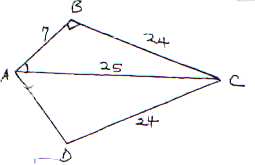 Triangle ABC +=A + B= A +  = 49 + 576 = 625625 = 625(b) BAD = 2BACSin  =  = 73.740BAD = 73.74 x 2 = 147.480(c) Area of kite =  x 7 x 24 x 2Area of sector ABD =  x 3.14 x = 62.87cm2Area shaded = 168 – 62.87= 105.13cm2M1A1B1B1M1A1M1A1A1A1